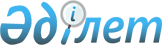 Об утверждении Правил отбора кандидатов в космонавты и присвоения статуса кандидата в космонавты, космонавта
					
			Утративший силу
			
			
		
					Постановление Правительства Республики Казахстан от 20 апреля 2012 года № 502. Утратило силу постановлением Правительства Республики Казахстан от 20 августа 2015 года № 649      Сноска. Утратило силу постановлением Правительства РК от 20.08.2015 № 649 (вводится в действие со дня его первого официального опубликования).ПРЕСС-РЕЛИЗ      В соответствии с подпунктом 4) статьи 8 Закона Республики Казахстан от 6 января 2012 года «О космической деятельности» Правительство Республики Казахстан ПОСТАНОВЛЯЕТ:



      1. Утвердить прилагаемые Правила отбора кандидатов в космонавты и присвоения статуса кандидата в космонавты, космонавта.



      2. Настоящее постановление вводится в действие по истечении десяти календарных дней со дня первого официального опубликования.      Премьер-Министр

      Республики Казахстан                       К. Масимов

Утверждены           

постановлением Правительства 

Республики Казахстан     

от 20 апреля 2012 года № 502  

Правила отбора кандидатов в космонавты

и присвоения статуса кандидата в космонавты, космонавта 

1. Общие положения

      1. Настоящие Правила отбора кандидатов в космонавты и присвоения статуса кандидата в космонавты, космонавта (далее – Правила) разработаны в соответствии с Законом Республики Казахстан от 6 января 2012 года «О космической деятельности» и определяют порядок осуществления отбора кандидатов в космонавты и присвоения статуса кандидата в космонавты, космонавта. 

2. Порядок отбора кандидатов в космонавты

      2. Отбор кандидатов в космонавты проводится уполномоченным органом в области космической деятельности (далее – уполномоченный орган) из потребностей текущей и перспективной пилотируемых программ для подготовки к полетам на всех типах пилотируемых космических аппаратов.



      3. Для организации и проведения отбора кандидатов в космонавты создается специальная комиссия при уполномоченном органе (далее – Комиссия). Положение о Комиссии и ее состав утверждаются уполномоченным органом. Комиссия действует на период проведения отбора кандидатов в космонавты.



      4. Принятие решения по срокам, началу и окончания отбора кандидатов в космонавты осуществляет Комиссия.



      5. В состав Комиссии не может входить участник отбора кандидатов в космонавты.



      6. Требования к участнику отбора кандидатов в космонавты:



      1) участник отбора кандидатов в космонавты должен быть гражданином Республики Казахстан, не моложе 18 лет и не старше 40 лет;



      2) наличие высшего образования.



      7. К участию в отборе кандидатов в космонавты не допускаются граждане:



      1) не соответствующие требованиям, установленным в пункте 6 настоящих Правил;



      2) признанные недееспособными или ограниченно дееспособными решением суда, вступившим в законную силу;



      3) имеющие судимость, которая не погашена или не снята в установленном законом порядке.



      8. Комиссия в соответствии с настоящими Правилами осуществляет размещение объявления об отборе кандидатов в космонавты в печатных изданиях средств массовой информации, а также на интернет-ресурсе уполномоченного органа за один месяц до начала отбора кандидатов в космонавты.



      Объявление о проведении отбора кандидатов в космонавты должно содержать следующие сведения:



      1) дату и место проведения отбора кандидатов в космонавты;



      2) требования, предъявляемые к участникам отбора кандидатов в космонавты;



      3) дату начала и окончания приема документов для участия в отборе кандидатов в космонавты.



      Прием документов для участия в отборе кандидатов в космонавты заканчивается по истечении пятнадцати календарных дней со дня начала отбора кандидатов в космонавты.



      9. Прием, регистрацию и хранение документов от граждан, желающих принять участие в отборе кандидатов в космонавты, осуществляет уполномоченный орган. При несоответствии представляемых документов требованиям пункта 10 настоящих Правил участнику отбора кандидатов в космонавты отказывается в приеме документов и дается мотивированный ответ в письменном виде в течение трех рабочих дней после получения пакета документов.



      10. Перечень необходимых документов:



      1) заявление, которое составляется в свободной форме на имя руководителя уполномоченного органа;



      2) заполненная анкета по форме согласно приложению к настоящим Правилам;



      3) резюме;



      4) автобиография, изложенная в произвольной форме;



      5) копии документов о наличии высшего образования, заверенные нотариально;



      6) копия удостоверения личности гражданина Республики Казахстан;



      7) медицинская справка формы № 086/У;



      8) справка об отсутствии психических заболеваний, наркомании, алкоголизма и токсикомании.



      11. При наличии всех документов, а также соответствии лица требованиям пунктов 6 и 7 настоящих Правил, Комиссия принимает решение о допуске подавшего документы лица к участию в отборе кандидатов в космонавты в течение пяти рабочих дней со дня окончания приема документов. В случае несоответствия лица требованиям пунктов 6 и 7 настоящих Правил, Комиссия принимает решение об отказе в приеме документов, и уполномоченным органом направляется мотивированный ответ данным лицам в письменном виде в течение трех рабочих дней со дня принятия соответствующего решения. Список лиц, допущенных к участию в отборе кандидатов в космонавты, утверждается протоколом Комиссии.



      12. После утверждения списка лиц, допущенных к участию в отборе кандидатов в космонавты, Комиссия изучает представленные участниками отбора кандидатов в космонавты документы и проводит собеседование с участниками в течение десяти календарных дней.



      13. При проведении Комиссией собеседования с участниками проверяются знания законодательства Республики Казахстан в области космической деятельности, также определяется общий уровень образования и эрудиции участников.



      14. Решения Комиссии принимаются открытым голосованием простым большинством голосов от общего числа членов Комиссии. При равенстве голосов голос председателя Комиссии является решающим. Заседание Комиссии считается правомочным при участии не менее двух третей от общего числа членов Комиссии.



      Решение Комиссии оформляется в виде протокола, который подписывается всеми членами Комиссии и секретарем Комиссии.



      15. Медицинское обследование участников отбора кандидатов в космонавты проводится центрами подготовки космонавтов в соответствии с контрактами и соглашениями, заключенными уполномоченным органом. Основанием для его проведения является направление уполномоченного органа, основанное на решении Комиссии.



      16. По окончании процедур отбора Комиссия осуществляет анализ результатов собеседования, медицинского обследования участников отбора кандидатов в космонавты и принимает заключение по результатам отбора кандидатов в космонавты.



      17. Уполномоченный орган в течение 5 календарных дней рассматривает заключение, представленное Комиссией, и принимает решение об утверждении списка кандидатов в космонавты.



      18. Решение уполномоченного органа по отобранным кандидатам в космонавты и не прошедшим условий отбора кандидатов в космонавты участников публикуется на интернет-ресурсе уполномоченного органа.



      Участникам отбора кандидатов в космонавты, прошедшим отбор кандидатов в космонавты, в течение десяти календарных дней высылается письмо с приложением утвержденного уполномоченным органом списка кандидатов в космонавты. Участникам отбора кандидатов в космонавты, не прошедшим отбор кандидатов в космонавты, в течение десяти календарных дней направляется мотивированный отказ с приложением протокола решения уполномоченного органа. 

3. Порядок присвоения статуса кандидата в космонавты

Республики Казахстан

      19. Статус кандидата в космонавты Республики Казахстан присваивается лицам, прошедшим отбор кандидатов в космонавты и направленным на подготовку для получения квалификации космонавта, по представлению уполномоченного органа решением Правительства Республики Казахстан.



      20. Уполномоченный орган представляет в Правительство Республики Казахстан список лиц, прошедших отбор кандидатов в космонавты и направленных на подготовку для получения квалификации космонавтов, в течение одного месяца с момента утверждения списка кандидатов в космонавты уполномоченным органом с предложением присвоения статуса кандидатов в космонавты Республики Казахстан с приложением соответствующего проекта решения Правительства Республики Казахстан.



      21. Правительство Республики Казахстан рассматривает представление о присвоении статуса кандидатов в космонавты Республики Казахстан в соответствии с регламентом Правительства Республики Казахстан, установленным Правительством Республики Казахстан, и принимает решение о присвоении указанным лицам статуса кандидата в космонавты Республики Казахстан.



      22. В течение одного месяца с момента принятия Правительством Республики Казахстан решения о присвоении статуса кандидатов в космонавты Республики Казахстан уполномоченный орган уведомляет соответствующих лиц, прошедших отбор кандидатов в космонавты, о соответствующем решении Правительства Республики Казахстан. 

4. Порядок присвоения статуса космонавта Республики Казахстан 

      23. Для получения статуса космонавта Республики Казахстан гражданину Республики Казахстан необходимо представить в уполномоченный орган следующие документы:



      1) заявление в свободной форме о присвоении статуса космонавта Республики Казахстан;



      2) копию документа, удостоверяющего присвоение квалификации космонавта, заверенную нотариально.



      24. Статус космонавта Республики Казахстан присваивается гражданам Республики Казахстан, получившим по окончании курса общей космической подготовки в центрах подготовки космонавтов удостоверение космонавта, по представлению уполномоченного органа решением Правительства Республики Казахстан.



      Необходимое количество космонавтов Республики Казахстан рассматривается и устанавливается уполномоченным органом, исходя из потребностей текущей и перспективной пилотируемых программ для подготовки к полетам на всех типах пилотируемых космических аппаратов.



      25. Уполномоченный орган в течение пятнадцати календарных дней с момента получения заявления от гражданина Республики Казахстан вносит предложение в Правительство Республики Казахстан о присвоении ему статуса космонавта Республики Казахстан с приложением соответствующего проекта решения Правительства Республики Казахстан.



      26. Правительство Республики Казахстан рассматривает представление о присвоении статуса космонавта Республики Казахстан в соответствии с регламентом Правительства Республики Казахстан, установленным Правительством Республики Казахстан, и принимает решение о присвоении указанному лицу статуса космонавта Республики Казахстан.



      27. В течение одного месяца с момента принятия Правительством Республики Казахстан решения о присвоении статуса космонавта Республики Казахстан уполномоченный орган уведомляет указанное лицо о соответствующем решении Правительства Республики Казахстан.

Приложение              

к Правилам отбора кандидатов   

в космонавты и присвоения статуса

кандидата в космонавты, космонавта 

АНКЕТА КАНДИДАТА В КОСМОНАВТЫ                                                                 Фото

                                                                  3x41. Фамилия, имя, отчество:_________________________________________

___________________________________________________________________

___________________________________________________________________

  если ранее имели другие фамилию, имя, отчество, укажите их, когда меняли их и где

2. Число, месяц, год рождения______________________________________

3. Пол_____________________________________________________________

4. Место рождения__________________________________________________

                   республика, край, область, населенный пункт

5. Место жительства (регистрации)__________________________________

___________________________________________________________________

            индекс, республика, край, область, населенный пункт,

___________________________________________________________________

            улица, дом, корпус, квартира, телефон6. Гражданство_______________Если одновременно имеется гражданство

другого государства, указывается какого именно____________________

7. Основной документ, удостоверение личности, паспорт гражданина Республики Казахстан:

серия______номер____Выдан "___"______августа____20__года

__________________________________________________________________

                       указать, кем выдан

8. Цель поступления в Отряд космонавтов__________________________

___________________________________________________________

9. Образование:

10. Был ли на Вас за период работы (учебы, службы) оформлен допуск

к сведениям особой важности или совершенно секретным сведениям, отнесенным к

государственной тайне?

_________________________________________________________________

________________________________________________________________

       (если да, то по линии какой организации и в каком году)

11. Имеете ли Вы договорные, контрактные обязательства, препятствующие выезду за границу?

_________________________________________________________________

    (если да, то с какой организацией и в каком году оформлены)

12. Отношение к воинской службе__________________________________

13. Осуждены ли Вы были за совершение преступления либо привлекались

в качестве обвиняемого?__________________________________

14. Не уклоняетесь ли Вы от исполнения обязательств, наложенных судом?

__________________________________________________________

15. Сведения о близких родственниках.16. Выписка из трудовой книжки о трудовой деятельности за последние 10 лет

(включая учебу в учебных заведениях и военную службу):
					© 2012. РГП на ПХВ «Институт законодательства и правовой информации Республики Казахстан» Министерства юстиции Республики Казахстан
				Фамилия, имя, отчествоЧисло, месяц, год и место рожденияМесяц и годМесяц и годДолжность и место работы с указанием

Министерства (ведомства), без сокращений, в

том числе номер войсковой части, вида и

рода войск вооруженных силМестонахождение

(адрес)

предприятия,

учреждения,

организации,

войсковой частиПоступ-

ленияУвольне-

нияДолжность и место работы с указанием

Министерства (ведомства), без сокращений, в

том числе номер войсковой части, вида и

рода войск вооруженных силМестонахождение

(адрес)

предприятия,

учреждения,

организации,

войсковой частиЯ ПРЕДУПРЕЖДЕН, ЧТО СООБЩЕНИЕ ЛОЖНЫХ СВЕДЕНИЙ В

ЗАЯВЛЕНИИ ИЛИ ПРЕДСТАВЛЕНИЕ

ПОДДЕЛЬНЫХ ДОКУМЕНТОВ ВЛЕЧЕТ ОТВЕТСТВЕННОСТЬ,

УСТАНОВЛЕННУЮ ЗАКОНОДАТЕЛЬСТВОМ«__»___________20_____года_________(подпись заявителя)